Order of Service – Sunday Morning, September 13, 2020Worship Music Leader: Zach LaneDeacon of the week:  Walt PowellService Theme: FaithfulnessAnd we know that in all things God works for the good of those who love him, who have been called according to his purpose. (Romans 8:28)(Verse of the month for September)PreludeCongregational Singing	Praise to the Lord the Almighty Announcements & Prayer – Walt PowellMissionary Update – Shad & Sarah DealCongregational Singing	Savior, like a Shepherd Lead Us	The Love of God	He Will Hold Us FastMessage – Biblical Teachings About Marriage - Pastor Andy Mooren Congregational Singing	My Savior My GodClosing PrayerThank you for joining us this morning.  We hope you will find it a blessing. We encourage you to maintain a degree of social distancing (six feet) from others that are not part of your own household. The Walker Room is open for overflow. You can also listen to the service on your FM Radio at 87.9 if you prefer to stay in your car.The Men's Bible Study is using LifeGuide Bible Studies materials entitled, "Praying the Psalms."  We will be discussing Psalm 57--A Prayer of Distress at our next meeting.  The small group meets each Monday from 6:30 to 8:00 pm.  All men of the church and the community are welcome to attend.  If you have questions, please see Steve Darling.Bulletin Announcements need to be submitted to the church office by 10:00 a.m. on Thursday mornings at the latest.This Week’s CalendarMen’s Bible Study -– Monday at 6:30 p.m.Prayer Meeting – Wednesday at 6:30 p.m.Deacons’ Meeting – Thursday at 6:30 p.m.In October, there will be open positions for the Missionary Committee. Please be praying about this opportunity to serve our church and missionaries!Sunday School – Pray for our CE Committee, Deacons, and Building Reopening team as we consider how to resume Sunday School and other aspects of our ministry with the COVID pandemic still continuing.  We are hoping to get started in the very near future and may need to make adjustments as we see how things are going.Our Daily Bread (the smaller booklet) started September 1st and new copies are available.  Our Daily Bread is also available in a large print version or online.  We are encouraging our church family to read the Our Daily Bread daily.  As a church, we plan to emphasize the readings from time-to-time.  Copies are available in the foyer and Walker Room or you can see your deacon for a copy.Our Annual Meeting is coming up on Sunday Evening, October 1th.  Members, you will be receiving nomination forms in the mail shortly if you haven’t already.  Please consider and pray about how you might serve.  Committee Chairpersons and ministry leaders should plan to submit annual report by Sunday, October 11th at the latest.  Thanks!Congratulations to Zach and Courtney (Jackson and Joanna) Lane at the birth of their son/brother Riley James who was born on September 4 weighing 8 # 2 oz and 19” long.Awana will be starting on Wednesday, September 23 unless COVID-19 or other conditions change.  Pray for Robert Insley and all of our directors and leaders.  Club will be shortened to 1 hour (6:30-7:30 p.m.) and we are making provisions for social distancing.Decisions – Prayer RequestsPlease complete your name and address on the reverse side and check all that apply.)I am making a first-time commitment to ChristI am renewing my commitment to ChristI am interested in being baptizedI am interested in becoming a member of Galilee Baptist ChurchI am interested in one-on-one Bible study I would like information on:How to become a ChristianHow to become a memberFamily activitiesAdult ministriesYouth ministriesChildren’s ministriesMusic MinistriesOther:  
I would like a visit from the pastor.I would like more information about Galilee.Prayer Request:____________________________________________________________________________________ ____________________________Include this request in the printed church prayer bulletin?Yes ___     ⁭No ___Guest Response CardDate: _______________________Mr.  ____   Mrs. ____    Ms.  _____Name: ______________________Address: ____________________City: _______________ St: _____Zip: ________________________Phone______________________E-Mail: ______________________Age Group:___ Jr. High        ___ Sr. High___19-25 yrs.     ___ 26-35 yrs.___ 36-50 yrs.    ___ 51-64 yrs.___ 65+ yrs.Children living at home (names & ages):_____________  ___________________________  ______________Please check one:___ First time visitor___ Returning visitorI am: ____ looking for a church home____  just visiting____  an out-of-town guestI am visiting with ______________Our Daily Bread devotionals are available in the foyer or church office.  We encourage everyone to use this as a daily time in God’s Word or include it as part of a regular devotional time.Faith Promise Pledges – If you plan to make a pledge and have not turned one in yet, please do so right away.  Pray for our Missions Committee as they make recommendations for continuing and future financial support of our missionaries.Invite family and friends to join us for our Sunday morning services.  While some are hesitant to get out due to the Coronavirus, others may be looking for answers to life’s challenges and why God allows sickness and disease to cause so much devastation.   God’s Holy Spirit is constantly at work and there are some lives which are being prepared to come to salvation through Christ.  In church, people hear the truths of God’s Word, participate in corporate worship, and see God working in His people to prepare us for eternity.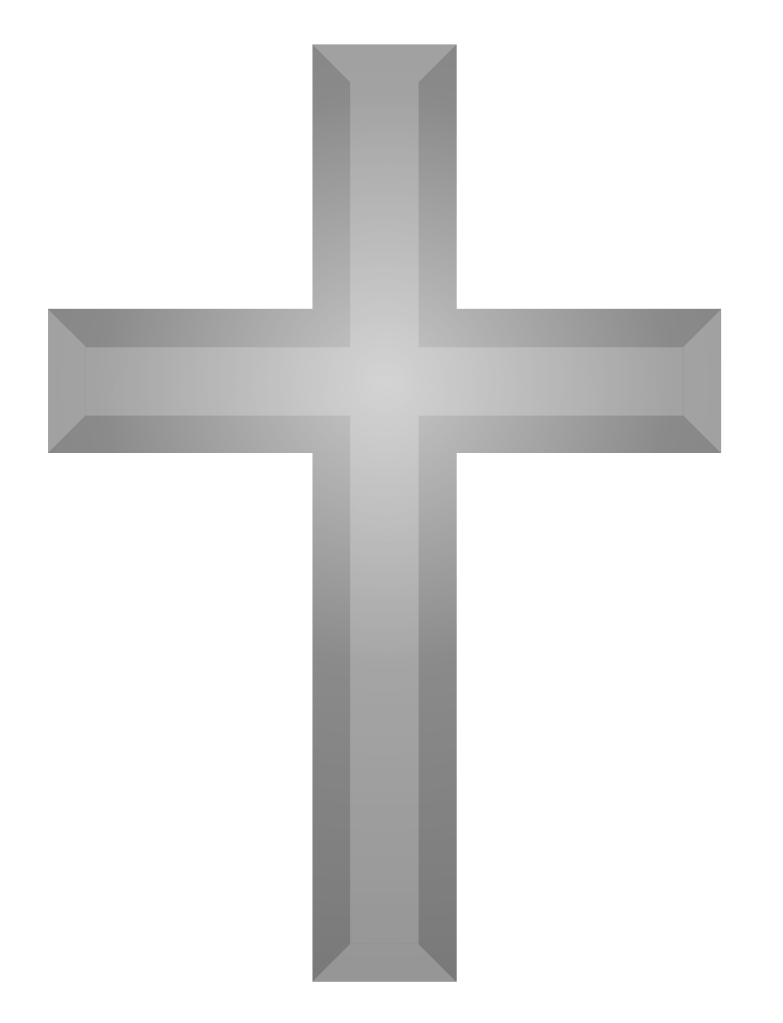 Galilee Baptist Church291 Orchard Street / P.O. Box 32Saranac, MI  48881(616) 642-9174www.galileesaranac.com